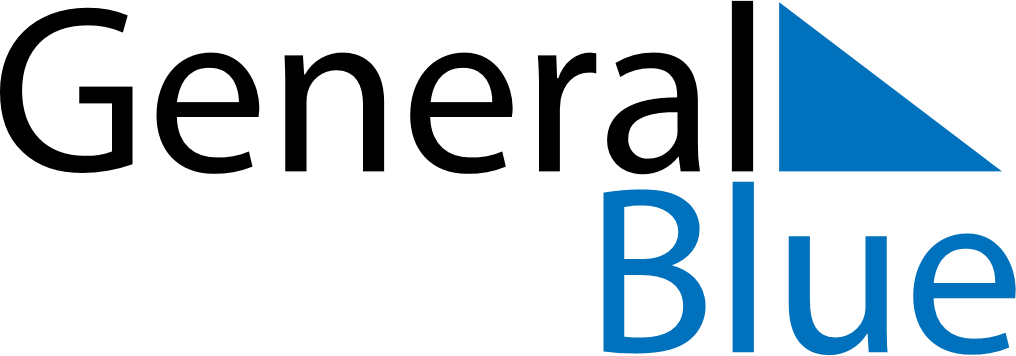 May 2019May 2019May 2019May 2019Faroe IslandsFaroe IslandsFaroe IslandsSundayMondayTuesdayWednesdayThursdayFridayFridaySaturday12334567891010111213141516171718Great Prayer DayGreat Prayer Day192021222324242526272829303131Ascension Day